                                İL TERTİP KOMİTESİ TOPLANTI TUTANAĞI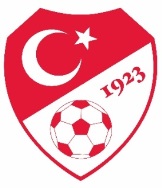 Karar No: 2022 – 2023 / 18              19.04.2023 Salı günü saat 17:30 da Berkan KESKİN başkanlığında İl Tertip Komitesi  toplanarak aşağıdaki kararlar alınmıştır.1- 16.04.2023 tarihinde oynanan Borçkaspor   (1)  Arhavi Gençlikspor (2)   sonucu ile Amatör ligi 14.hafta müsabakasının tesciline;2- 16.04.2023 tarihinde oynanan  Kemalpaşaspor (6)  Şavşat Gençlikspor (4) sonucu ile Amatör ligi 14.hafta müsabakasının tesciline;3- 16.04.2023 tarihinde oynanan   Artvin Çoruhspor (6)  Murgul Belediyespor (1)   sonucu ile Amatör ligi 14.hafta müsabakasının tesciline;4- 16.04.2023 tarihinde oynanan Ardanuçspor (11)   Muratlı Hudutspor (1)   sonucu ile Amatör ligi 14.hafta müsabakasının tesciline;5- 16.04.2023 tarihinde oynanan Borçkaspor - Arhavi Gençlikspor Amatör ligi 14.hafta müsabakasında hakem raporuna göre ihraç olan  Arhavi Gençlikspor  Kulübü oyuncusu Uğur SOFUOĞLU‘un İl Disiplin Kuruluna sevk edilmesine;6-16.04.2023 tarihinde oynanan Borçkaspor - Arhavi Gençlikspor Amatör ligi 14.hafta müsabakasında hakem raporuna göre ihraç olan  Arhavi Gençlikspor  Kulübü oyuncusu Mert UZUNER’in İl Disiplin Kuruluna sevk edilmesine;7-16.04.2023 tarihinde oynanan Borçkaspor - Arhavi Gençlikspor Amatör ligi 14.hafta müsabakasında hakem raporuna göre ihraç olan  Arhavi Gençlikspor  Kulübü oyuncusu Bedirhan YANIK ‘ın İl Disiplin Kuruluna sevk edilmesine;8-16.04.2023 tarihinde oynanan Borçkaspor - Arhavi Gençlikspor Amatör ligi 14.hafta müsabakasında hakem raporuna göre ihraç olan  Arhavi Gençlikspor  Kulübü oyuncusu Batuhan TOSUN ‘un İl Disiplin Kuruluna sevk edilmesine;9-16.04.2023 tarihinde oynanan Borçkaspor - Arhavi Gençlikspor Amatör ligi 14.hafta müsabakasında hakem raporuna göre ihraç olan  Borçkaspor  Kulübü oyuncusu Onurcan KOLÇAK ‘ın İl Disiplin Kuruluna sevk edilmesine;10-16.04.2023 tarihinde oynanan Borçkaspor - Arhavi Gençlikspor Amatör ligi 14.hafta müsabakasında hakem raporuna göre ihraç olan  Borçkaspor  Kulübü oyuncusu Ersin ÇİL ‘in İl Disiplin Kuruluna sevk edilmesine;11-16.04.2023 tarihinde oynanan Borçkaspor - Arhavi Gençlikspor Amatör ligi 14.hafta müsabakasında hakem raporuna göre ihraç olan  Borçkaspor  Kulübü oyuncusu Ferhat SOLMAZ’ın İl Disiplin Kuruluna sevk edilmesine;12-2022-2023 Artvin Amatör Ligini Lider olarak tamamlayan Arhavi Gençlik Spor Kulübünün İlimizi 2023-2024 sezonunda Bölgesel Amatör Liginde temsil etmesine;         13- Alınan kararların GSİM,ASKF Başkanlığı,TFFHGD,TFSKD ve ilgili kulüplere bildirilmesine oy çokluğu ile karar verilmiştir.          Başkan 	                            Başkan V.	                   Başkan Yardımcısı                              Sekreter                                        Berkan KESKİN                            Alim ÇELİK                            Mehmet BAŞKÖYLÜ                        Egemen ÇETİN                          (TFF İl Temsilcisi )                  (ASKF Temsilcisi)                          (GSİM Temsilcisi)                      (TFFHGD Temsilcisi)      Recep POLAT                        Coşkun ÖZTÜRK	                       Adnan SONBAY                                           (Kulüp  Temsilcisi)                    (Kulüp Temsilcisi)                       (Kulüp Temsilcisi) 